幼兒教育研究所 課程簡介教育目標幼兒教育研究所鑒於國內各師範學院普設幼兒教育系，為提供幼教人才進修管道，並提昇幼教研究品質，乃於89學年度(2000年)起正式成立，旨在培養幼教專業領導人才和幼保相關師資，並積極從事幼教研究，致力提升幼教學術水準。當前鑑於國家社會發展與全球幼兒教育發展之趨勢，本所教育之具體宗旨在於：培養幼教學術研究人才。培養幼教課程與教學之理論與實務人才。培養幼教行政、政策與經營管理之領導人才。培養幼教相關產業開發與領導人才。教學目標主要特色在於「幼教專業知能」及「組織管理與經營知能」之科際整合，以培育「教學」與「管理」知能兼具之領導人才，並積極開拓與探索幼教創新發展新知。在課程規劃方面，分列「研究方法」、「思潮與課程」、「組織經營與管理」及「政策、生態與文化」等四個領域課程模組。畢業最低修業學分數為27學分，其中必修課程6學分。另，每學期的專題講座及學術研討會能有機會針對幼教當前議題進行深度探討，而透過參訪案例與個案研討提供學子各種多元學習的內容、形式與平台，豐富與深化學生幼教專業知能及對社會問題的關懷。課程地圖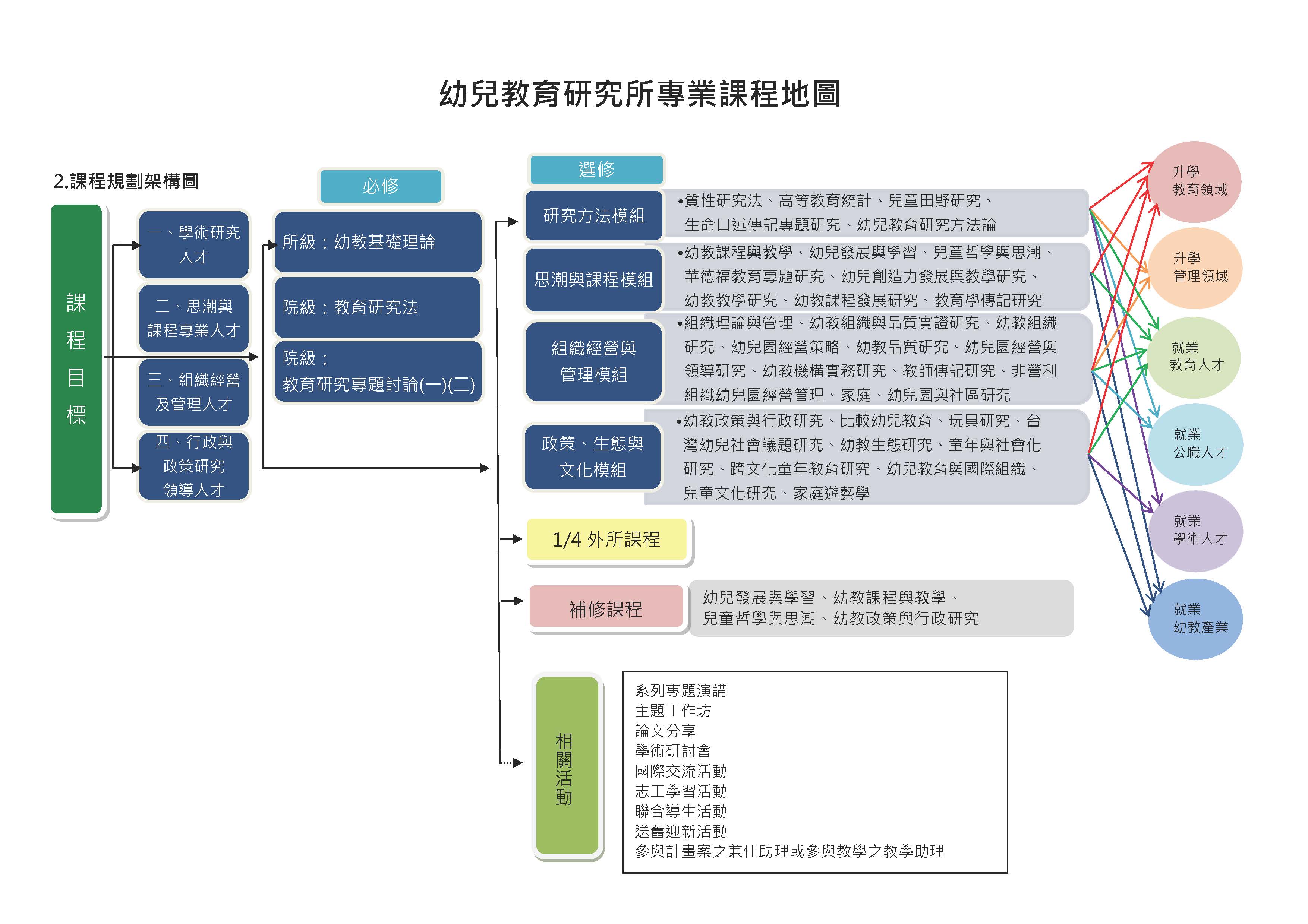 畢業門檻檢定課程規劃 ※必修課程     △非本科系畢業學生必選修  課程總覽課程檢核表總學分數：    學分幼兒教育研究所 專業師資畢業最低學分畢業最低學分27學分必修課程基礎必修課程幼教基礎理論 (3學分)必修課程院級必修課程教育研究法 (3學分)教育研究專題討論(一)(二) (0學分)選修科目選修科目最低21學分資格檢定資格檢定畢業論文口試110學年度上學期110學年度上學期110學年度上學期110學年度上學期110學年度上學期110學年度下學期(預排)110學年度下學期(預排)110學年度下學期(預排)110學年度下學期(預排)110學年度下學期(預排)110學年度下學期(預排)課程代號課程名稱授課老師學分每週預估學習時間課程代號課程名稱授課老師學分每週預估學習時間157016001幼教基礎理論※倪鳴香徐聯恩張盈堃33~6小時157909001教師傳記研究倪鳴香33~6小時157863001組織理論與管理徐聯恩33~6小時157848001幼兒教育研究方法論張盈堃33~6小時157864001幼教品質研究徐聯恩33~6小時157847001家庭生活教育概論(與教育系合開)李淑菁33~6小時157858001兒童哲學與思潮△倪鳴香33~6小時157849001伴侶與婚姻諮商研究(與輔諮碩合開)傅如馨33~6小時157941001生命口述傳記專題研究
(與教育所合開)倪鳴香33~6小時157850001人文創新與實踐(與科智所合開)吳思華33~6小時157860001幼教政策與行政研究張盈堃33~6小時157906001教育設施規劃研究(與教政所合開)湯志民33~6小時157885001玩具研究張盈堃33~6小時157862001幼兒發展與學習△(與心理系合開)黃啟泰33~6小時157846001多元文化教育研究(與教育系合開)李淑菁33~6小時157852001諮商與心理治療理論(與輔諮碩合開)傅如馨33~6小時157853001兒少福利專題(與社工所合開)林宜輝33~6小時 157016001幼教基礎理論3學分幼教所碩士生3小時[課程簡述/課程目標]認識當前幼教相關基礎論述與研究的發展趨勢介紹幼兒園經營內涵與品質管理上之重要議題協助學生了解幼教所課程內涵藍圖培養學生對幼教田野現場觀察的敏銳性認識當前幼教相關基礎論述與研究的發展趨勢介紹幼兒園經營內涵與品質管理上之重要議題協助學生了解幼教所課程內涵藍圖培養學生對幼教田野現場觀察的敏銳性認識當前幼教相關基礎論述與研究的發展趨勢介紹幼兒園經營內涵與品質管理上之重要議題協助學生了解幼教所課程內涵藍圖培養學生對幼教田野現場觀察的敏銳性認識當前幼教相關基礎論述與研究的發展趨勢介紹幼兒園經營內涵與品質管理上之重要議題協助學生了解幼教所課程內涵藍圖培養學生對幼教田野現場觀察的敏銳性[上課內容]藉幼教經典著作選讀，探究幼教思潮發展趨勢。配合幼兒園田野參訪，思索幼教的課程與教學。從幼兒園經營管理視野，討論幼兒園營運上的重要課題。從幼教生態發展趨勢，了解當前幼教政策與行政管理品質。專題探討:童年與媒體素養教育個案探究:參訪兩所幼兒園藉幼教經典著作選讀，探究幼教思潮發展趨勢。配合幼兒園田野參訪，思索幼教的課程與教學。從幼兒園經營管理視野，討論幼兒園營運上的重要課題。從幼教生態發展趨勢，了解當前幼教政策與行政管理品質。專題探討:童年與媒體素養教育個案探究:參訪兩所幼兒園藉幼教經典著作選讀，探究幼教思潮發展趨勢。配合幼兒園田野參訪，思索幼教的課程與教學。從幼兒園經營管理視野，討論幼兒園營運上的重要課題。從幼教生態發展趨勢，了解當前幼教政策與行政管理品質。專題探討:童年與媒體素養教育個案探究:參訪兩所幼兒園藉幼教經典著作選讀，探究幼教思潮發展趨勢。配合幼兒園田野參訪，思索幼教的課程與教學。從幼兒園經營管理視野，討論幼兒園營運上的重要課題。從幼教生態發展趨勢，了解當前幼教政策與行政管理品質。專題探討:童年與媒體素養教育個案探究:參訪兩所幼兒園[備註]本課程由本所三位教師合授本課程由本所三位教師合授本課程由本所三位教師合授本課程由本所三位教師合授900001001教育研究法3學分幼教所碩士生3小時[課程簡述/課程目標]透過講解與研討，讓同學熟習教育研究法的重要觀念與運用。 透過同學分組報告與研討，讓同學瞭解當前幼教研究課題及可能趨勢。 透過專題研究之寫作，讓同學運用所學。透過講解與研討，讓同學熟習教育研究法的重要觀念與運用。 透過同學分組報告與研討，讓同學瞭解當前幼教研究課題及可能趨勢。 透過專題研究之寫作，讓同學運用所學。透過講解與研討，讓同學熟習教育研究法的重要觀念與運用。 透過同學分組報告與研討，讓同學瞭解當前幼教研究課題及可能趨勢。 透過專題研究之寫作，讓同學運用所學。透過講解與研討，讓同學熟習教育研究法的重要觀念與運用。 透過同學分組報告與研討，讓同學瞭解當前幼教研究課題及可能趨勢。 透過專題研究之寫作，讓同學運用所學。[上課內容]研究問題與研究倫理 變項與假設抽樣蒐集資料的工具效度與信度 資料分析：描述統計、推論統計 研究設計：實驗研究法、相關性研究法、因果比較研究法、調查研究法、內容分析法、質的研究法、行動研究研究問題與研究倫理 變項與假設抽樣蒐集資料的工具效度與信度 資料分析：描述統計、推論統計 研究設計：實驗研究法、相關性研究法、因果比較研究法、調查研究法、內容分析法、質的研究法、行動研究研究問題與研究倫理 變項與假設抽樣蒐集資料的工具效度與信度 資料分析：描述統計、推論統計 研究設計：實驗研究法、相關性研究法、因果比較研究法、調查研究法、內容分析法、質的研究法、行動研究研究問題與研究倫理 變項與假設抽樣蒐集資料的工具效度與信度 資料分析：描述統計、推論統計 研究設計：實驗研究法、相關性研究法、因果比較研究法、調查研究法、內容分析法、質的研究法、行動研究[備註]157946001質性研究法3學分幼教所碩士生3小時[課程簡述/課程目標]進入「質化研究」將會使人體察此一研究取徑乃是一種自身要如何瞭解與探究世界立場的選擇，不同於數量化，它透過對情境脈絡的察、訪、讀、析與寫，來進行對世界現象的「理解」。在台灣教育學領域質性研究已有二十餘年發展的歷史，至今內涵五彩繽紛且多元，已是教育專業工作者面對社會問題不可或缺的涵養。本課程主要針對計畫選擇質化研究取向進行學位論文書寫的學生，或對該研究取向感興趣者。進入「質化研究」將會使人體察此一研究取徑乃是一種自身要如何瞭解與探究世界立場的選擇，不同於數量化，它透過對情境脈絡的察、訪、讀、析與寫，來進行對世界現象的「理解」。在台灣教育學領域質性研究已有二十餘年發展的歷史，至今內涵五彩繽紛且多元，已是教育專業工作者面對社會問題不可或缺的涵養。本課程主要針對計畫選擇質化研究取向進行學位論文書寫的學生，或對該研究取向感興趣者。進入「質化研究」將會使人體察此一研究取徑乃是一種自身要如何瞭解與探究世界立場的選擇，不同於數量化，它透過對情境脈絡的察、訪、讀、析與寫，來進行對世界現象的「理解」。在台灣教育學領域質性研究已有二十餘年發展的歷史，至今內涵五彩繽紛且多元，已是教育專業工作者面對社會問題不可或缺的涵養。本課程主要針對計畫選擇質化研究取向進行學位論文書寫的學生，或對該研究取向感興趣者。進入「質化研究」將會使人體察此一研究取徑乃是一種自身要如何瞭解與探究世界立場的選擇，不同於數量化，它透過對情境脈絡的察、訪、讀、析與寫，來進行對世界現象的「理解」。在台灣教育學領域質性研究已有二十餘年發展的歷史，至今內涵五彩繽紛且多元，已是教育專業工作者面對社會問題不可或缺的涵養。本課程主要針對計畫選擇質化研究取向進行學位論文書寫的學生，或對該研究取向感興趣者。[上課內容]概覽質性研究取向之重要方法。探討質性研究之理論依據。從學習者的研究問題出發，探究研究方法的規劃與執行。(請選課同學預先擬定個人獨立研究的方向與閱讀計畫，至少選擇一本關於質性研究的書，並於第一次上課時報告個人學習目的及研究計畫構想。)進入教育田野，進行觀察、訪談資料採集及資料解讀的演練。概覽質性研究取向之重要方法。探討質性研究之理論依據。從學習者的研究問題出發，探究研究方法的規劃與執行。(請選課同學預先擬定個人獨立研究的方向與閱讀計畫，至少選擇一本關於質性研究的書，並於第一次上課時報告個人學習目的及研究計畫構想。)進入教育田野，進行觀察、訪談資料採集及資料解讀的演練。概覽質性研究取向之重要方法。探討質性研究之理論依據。從學習者的研究問題出發，探究研究方法的規劃與執行。(請選課同學預先擬定個人獨立研究的方向與閱讀計畫，至少選擇一本關於質性研究的書，並於第一次上課時報告個人學習目的及研究計畫構想。)進入教育田野，進行觀察、訪談資料採集及資料解讀的演練。概覽質性研究取向之重要方法。探討質性研究之理論依據。從學習者的研究問題出發，探究研究方法的規劃與執行。(請選課同學預先擬定個人獨立研究的方向與閱讀計畫，至少選擇一本關於質性研究的書，並於第一次上課時報告個人學習目的及研究計畫構想。)進入教育田野，進行觀察、訪談資料採集及資料解讀的演練。[備註]157863001組織理論與管理3學分幼教所碩士生3小時[課程簡述/課程目標]透過研討瞭解組織理論及其在幼兒園所管理實務上的涵義。 透過專書導讀與個案研討接觸組織與管理理論新趨勢，並運用組織理論來分析或解決園所經營實務課題。透過研討瞭解組織理論及其在幼兒園所管理實務上的涵義。 透過專書導讀與個案研討接觸組織與管理理論新趨勢，並運用組織理論來分析或解決園所經營實務課題。透過研討瞭解組織理論及其在幼兒園所管理實務上的涵義。 透過專書導讀與個案研討接觸組織與管理理論新趨勢，並運用組織理論來分析或解決園所經營實務課題。透過研討瞭解組織理論及其在幼兒園所管理實務上的涵義。 透過專書導讀與個案研討接觸組織與管理理論新趨勢，並運用組織理論來分析或解決園所經營實務課題。[上課內容]管理是什麼從優秀到卓越：A到A＋十倍速時代學習型組織：第五項修練台灣7-11創新行銷學決策有效的管理者管理是什麼從優秀到卓越：A到A＋十倍速時代學習型組織：第五項修練台灣7-11創新行銷學決策有效的管理者管理是什麼從優秀到卓越：A到A＋十倍速時代學習型組織：第五項修練台灣7-11創新行銷學決策有效的管理者管理是什麼從優秀到卓越：A到A＋十倍速時代學習型組織：第五項修練台灣7-11創新行銷學決策有效的管理者[備註]157873001幼教品質研究3學分幼教所碩士生3小時[課程簡述/課程目標]透過專題研討深入瞭解幼兒園品質相關研究，以提升學習者專題研究與寫作能力。透過專題研討深入瞭解幼兒園品質相關研究，以提升學習者專題研究與寫作能力。透過專題研討深入瞭解幼兒園品質相關研究，以提升學習者專題研究與寫作能力。透過專題研討深入瞭解幼兒園品質相關研究，以提升學習者專題研究與寫作能力。[上課內容]幼兒園品質概論幼兒園品質之衡量家長對幼教品質的知覺-跨國比較學校競爭與教育成果、幼兒園品質、教育品質(體制論觀點)就學準備度：NAEYC聲明、影響因素、就學準備度之跨州比較幼兒園品質概論幼兒園品質之衡量家長對幼教品質的知覺-跨國比較學校競爭與教育成果、幼兒園品質、教育品質(體制論觀點)就學準備度：NAEYC聲明、影響因素、就學準備度之跨州比較幼兒園品質概論幼兒園品質之衡量家長對幼教品質的知覺-跨國比較學校競爭與教育成果、幼兒園品質、教育品質(體制論觀點)就學準備度：NAEYC聲明、影響因素、就學準備度之跨州比較幼兒園品質概論幼兒園品質之衡量家長對幼教品質的知覺-跨國比較學校競爭與教育成果、幼兒園品質、教育品質(體制論觀點)就學準備度：NAEYC聲明、影響因素、就學準備度之跨州比較[備註]157869001幼教組織研究3學分幼教所碩士生3小時[課程簡述/課程目標]透過專題研討深入瞭解幼教組織相關研究，以提升學習者專題研究與寫作能力。 透過專題研討深入瞭解幼教組織相關研究，以提升學習者專題研究與寫作能力。 透過專題研討深入瞭解幼教組織相關研究，以提升學習者專題研究與寫作能力。 透過專題研討深入瞭解幼教組織相關研究，以提升學習者專題研究與寫作能力。 [上課內容]幼教品質：幼教品質與成本、幼教環境品質ECERS量表、結構品質與歷程品質、家長對幼教品質的知覺-跨國比較教育市場化：公立教育系統與市場、學校選擇與學校競爭、學校競爭與教育成果、體制論觀點組織學習與知識分享：組織領導與學習、團隊學習、知識分享觀念架構幼教品質：幼教品質與成本、幼教環境品質ECERS量表、結構品質與歷程品質、家長對幼教品質的知覺-跨國比較教育市場化：公立教育系統與市場、學校選擇與學校競爭、學校競爭與教育成果、體制論觀點組織學習與知識分享：組織領導與學習、團隊學習、知識分享觀念架構幼教品質：幼教品質與成本、幼教環境品質ECERS量表、結構品質與歷程品質、家長對幼教品質的知覺-跨國比較教育市場化：公立教育系統與市場、學校選擇與學校競爭、學校競爭與教育成果、體制論觀點組織學習與知識分享：組織領導與學習、團隊學習、知識分享觀念架構幼教品質：幼教品質與成本、幼教環境品質ECERS量表、結構品質與歷程品質、家長對幼教品質的知覺-跨國比較教育市場化：公立教育系統與市場、學校選擇與學校競爭、學校競爭與教育成果、體制論觀點組織學習與知識分享：組織領導與學習、團隊學習、知識分享觀念架構[備註]專題項目將配合修課同學目標與興趣。歷年專題如：幼教課程與教學品質之衡量、提升幼教品質政策與工具、幼兒學習標準、就學準備等，專題項目將配合修課同學目標與興趣。歷年專題如：幼教課程與教學品質之衡量、提升幼教品質政策與工具、幼兒學習標準、就學準備等，專題項目將配合修課同學目標與興趣。歷年專題如：幼教課程與教學品質之衡量、提升幼教品質政策與工具、幼兒學習標準、就學準備等，專題項目將配合修課同學目標與興趣。歷年專題如：幼教課程與教學品質之衡量、提升幼教品質政策與工具、幼兒學習標準、就學準備等，157868001幼教組織與品質實證研究3學分幼教所碩士生3小時[課程簡述/課程目標]透過專題研討，深入瞭解幼教組織相關研究。 提升學習者專題研究與寫作能力。 專題研究之方向，包括：幼兒園品質、合班教學透過專題研討，深入瞭解幼教組織相關研究。 提升學習者專題研究與寫作能力。 專題研究之方向，包括：幼兒園品質、合班教學透過專題研討，深入瞭解幼教組織相關研究。 提升學習者專題研究與寫作能力。 專題研究之方向，包括：幼兒園品質、合班教學透過專題研討，深入瞭解幼教組織相關研究。 提升學習者專題研究與寫作能力。 專題研究之方向，包括：幼兒園品質、合班教學[上課內容]What does the science of learning contribute to early childhood pedagogy?The importance of individual and cultural VariationsPreschool program quality Curriculum and pedagogy Assessment in early childhood educationThe preparation of early childhood professionalsProgram and practice standardsFindings conclusions and recommendationsWhat does the science of learning contribute to early childhood pedagogy?The importance of individual and cultural VariationsPreschool program quality Curriculum and pedagogy Assessment in early childhood educationThe preparation of early childhood professionalsProgram and practice standardsFindings conclusions and recommendationsWhat does the science of learning contribute to early childhood pedagogy?The importance of individual and cultural VariationsPreschool program quality Curriculum and pedagogy Assessment in early childhood educationThe preparation of early childhood professionalsProgram and practice standardsFindings conclusions and recommendationsWhat does the science of learning contribute to early childhood pedagogy?The importance of individual and cultural VariationsPreschool program quality Curriculum and pedagogy Assessment in early childhood educationThe preparation of early childhood professionalsProgram and practice standardsFindings conclusions and recommendations[備註]157938001幼兒園經營策略3學分幼教所碩士生3小時[課程簡述/課程目標]瞭解幼兒園經營、策略及其實務意涵。 透過實地參訪接觸幼兒園經營新趨勢。 透過個案寫作引發對幼兒園經營策略的興趣與敏感度。瞭解幼兒園經營、策略及其實務意涵。 透過實地參訪接觸幼兒園經營新趨勢。 透過個案寫作引發對幼兒園經營策略的興趣與敏感度。瞭解幼兒園經營、策略及其實務意涵。 透過實地參訪接觸幼兒園經營新趨勢。 透過個案寫作引發對幼兒園經營策略的興趣與敏感度。瞭解幼兒園經營、策略及其實務意涵。 透過實地參訪接觸幼兒園經營新趨勢。 透過個案寫作引發對幼兒園經營策略的興趣與敏感度。[上課內容]幼兒園經營管理導論：園長、園內關係幼兒園組織的設計：社區需求與幼教課程 幼教趨勢策略思維：策略三構面幼兒園財務管理、人事管理、行銷管理、品質管理幼兒園教師專業成長幼兒園經營管理導論：園長、園內關係幼兒園組織的設計：社區需求與幼教課程 幼教趨勢策略思維：策略三構面幼兒園財務管理、人事管理、行銷管理、品質管理幼兒園教師專業成長幼兒園經營管理導論：園長、園內關係幼兒園組織的設計：社區需求與幼教課程 幼教趨勢策略思維：策略三構面幼兒園財務管理、人事管理、行銷管理、品質管理幼兒園教師專業成長幼兒園經營管理導論：園長、園內關係幼兒園組織的設計：社區需求與幼教課程 幼教趨勢策略思維：策略三構面幼兒園財務管理、人事管理、行銷管理、品質管理幼兒園教師專業成長[備註]157909001教師傳記研究3學分幼教所碩士生3小時[課程簡述/課程目標]教育學研究中「教師研究」一直是其中重要的一環。本課程以「教師/教保服務工作人員」為探究對象，透過教師相關論著研究與教師(自述)傳記內涵，對教師/教保服務工作人員的自我、角色、生涯發展、專業生態與專業認同等議題進行理論與實務的研討，以作為認識教師/教保服務人員日常生活世界之基石。教育學研究中「教師研究」一直是其中重要的一環。本課程以「教師/教保服務工作人員」為探究對象，透過教師相關論著研究與教師(自述)傳記內涵，對教師/教保服務工作人員的自我、角色、生涯發展、專業生態與專業認同等議題進行理論與實務的研討，以作為認識教師/教保服務人員日常生活世界之基石。教育學研究中「教師研究」一直是其中重要的一環。本課程以「教師/教保服務工作人員」為探究對象，透過教師相關論著研究與教師(自述)傳記內涵，對教師/教保服務工作人員的自我、角色、生涯發展、專業生態與專業認同等議題進行理論與實務的研討，以作為認識教師/教保服務人員日常生活世界之基石。教育學研究中「教師研究」一直是其中重要的一環。本課程以「教師/教保服務工作人員」為探究對象，透過教師相關論著研究與教師(自述)傳記內涵，對教師/教保服務工作人員的自我、角色、生涯發展、專業生態與專業認同等議題進行理論與實務的研討，以作為認識教師/教保服務人員日常生活世界之基石。[上課內容]從「知識社會學」的視域探究「教師的意義世界」。研讀自我、角色理論到傳記性專業發展之各種關於教師研究的論述。從傳記研究取向理解教師/教保服務人員的專業成長與認同發展之內涵。透過實際採訪個案的研討來發展學習者個人對教師/教保服務人員角色研究的新觀點，如組織團體動力、園長領導風格與教師專業發展間的關係。從「知識社會學」的視域探究「教師的意義世界」。研讀自我、角色理論到傳記性專業發展之各種關於教師研究的論述。從傳記研究取向理解教師/教保服務人員的專業成長與認同發展之內涵。透過實際採訪個案的研討來發展學習者個人對教師/教保服務人員角色研究的新觀點，如組織團體動力、園長領導風格與教師專業發展間的關係。從「知識社會學」的視域探究「教師的意義世界」。研讀自我、角色理論到傳記性專業發展之各種關於教師研究的論述。從傳記研究取向理解教師/教保服務人員的專業成長與認同發展之內涵。透過實際採訪個案的研討來發展學習者個人對教師/教保服務人員角色研究的新觀點，如組織團體動力、園長領導風格與教師專業發展間的關係。從「知識社會學」的視域探究「教師的意義世界」。研讀自我、角色理論到傳記性專業發展之各種關於教師研究的論述。從傳記研究取向理解教師/教保服務人員的專業成長與認同發展之內涵。透過實際採訪個案的研討來發展學習者個人對教師/教保服務人員角色研究的新觀點，如組織團體動力、園長領導風格與教師專業發展間的關係。[備註] 157864001童年與社會化研究3學分幼教所碩士生3小時[課程簡述/課程目標]本課程主要是對「童年」（Childhood）概念及「童年日常生活教育現象世界」相關理論與實務進行理解與探究。培養從歷史演進發展的視角關注「童年社會性」的建構。本課程主要是對「童年」（Childhood）概念及「童年日常生活教育現象世界」相關理論與實務進行理解與探究。培養從歷史演進發展的視角關注「童年社會性」的建構。本課程主要是對「童年」（Childhood）概念及「童年日常生活教育現象世界」相關理論與實務進行理解與探究。培養從歷史演進發展的視角關注「童年社會性」的建構。本課程主要是對「童年」（Childhood）概念及「童年日常生活教育現象世界」相關理論與實務進行理解與探究。培養從歷史演進發展的視角關注「童年社會性」的建構。[上課內容]認識「童年觀」與「孩童圖像」的論述童年社會化理論的研討孩童經驗研究法的探究相關議題探討: 童年與教養、遊戲與玩具、童年與媒體素養教育、兒童博物館教育參訪童年文化產業，如雲門舞集、蘇荷美術、兒童劇團等認識「童年觀」與「孩童圖像」的論述童年社會化理論的研討孩童經驗研究法的探究相關議題探討: 童年與教養、遊戲與玩具、童年與媒體素養教育、兒童博物館教育參訪童年文化產業，如雲門舞集、蘇荷美術、兒童劇團等認識「童年觀」與「孩童圖像」的論述童年社會化理論的研討孩童經驗研究法的探究相關議題探討: 童年與教養、遊戲與玩具、童年與媒體素養教育、兒童博物館教育參訪童年文化產業，如雲門舞集、蘇荷美術、兒童劇團等認識「童年觀」與「孩童圖像」的論述童年社會化理論的研討孩童經驗研究法的探究相關議題探討: 童年與教養、遊戲與玩具、童年與媒體素養教育、兒童博物館教育參訪童年文化產業，如雲門舞集、蘇荷美術、兒童劇團等[備註]157858000兒童哲學與思潮3學分幼教所碩士生3小時[課程簡述/課程目標]在探究關於「如何教育幼兒」社會行動的背後充滿著人存在價值的辯證，本課程關注探討人類成長的初期現象及如何提供教育內涵的思辯練習。透過教育經典著作探究過往或當前童年教育思想家們如何思考「孩童圖像」與「教育孩童」的內涵。課程教學強調師生共同經歷「自主學習」與「討論辯證」的歷程。在探究關於「如何教育幼兒」社會行動的背後充滿著人存在價值的辯證，本課程關注探討人類成長的初期現象及如何提供教育內涵的思辯練習。透過教育經典著作探究過往或當前童年教育思想家們如何思考「孩童圖像」與「教育孩童」的內涵。課程教學強調師生共同經歷「自主學習」與「討論辯證」的歷程。在探究關於「如何教育幼兒」社會行動的背後充滿著人存在價值的辯證，本課程關注探討人類成長的初期現象及如何提供教育內涵的思辯練習。透過教育經典著作探究過往或當前童年教育思想家們如何思考「孩童圖像」與「教育孩童」的內涵。課程教學強調師生共同經歷「自主學習」與「討論辯證」的歷程。在探究關於「如何教育幼兒」社會行動的背後充滿著人存在價值的辯證，本課程關注探討人類成長的初期現象及如何提供教育內涵的思辯練習。透過教育經典著作探究過往或當前童年教育思想家們如何思考「孩童圖像」與「教育孩童」的內涵。課程教學強調師生共同經歷「自主學習」與「討論辯證」的歷程。[上課內容]本課程回歸學習者自身專業的核心關懷，選擇以哲學式思考與反思性教育為學習路徑，期待學習者能統整與建構自身對幼兒教育專業的信念。研討範疇可包括童年教育哲學與論述(西洋教育思潮概觀、當代幼教思潮)、童年教育家之傳記與思想(如盧梭、福祿貝爾、蒙特梭利、杜威、陳鶴琴、張雪門、皮亞傑、維高斯基、裴利、孔子、熊慧英)、回顧幼兒教育發展史(如兒童的歷史、台灣幼教史)如何研究幼兒教育的思潮與歷史幼兒教育思潮新興議題探究：如腦神經科學之運用、生態教育、倫理教育、美學教育本課程回歸學習者自身專業的核心關懷，選擇以哲學式思考與反思性教育為學習路徑，期待學習者能統整與建構自身對幼兒教育專業的信念。研討範疇可包括童年教育哲學與論述(西洋教育思潮概觀、當代幼教思潮)、童年教育家之傳記與思想(如盧梭、福祿貝爾、蒙特梭利、杜威、陳鶴琴、張雪門、皮亞傑、維高斯基、裴利、孔子、熊慧英)、回顧幼兒教育發展史(如兒童的歷史、台灣幼教史)如何研究幼兒教育的思潮與歷史幼兒教育思潮新興議題探究：如腦神經科學之運用、生態教育、倫理教育、美學教育本課程回歸學習者自身專業的核心關懷，選擇以哲學式思考與反思性教育為學習路徑，期待學習者能統整與建構自身對幼兒教育專業的信念。研討範疇可包括童年教育哲學與論述(西洋教育思潮概觀、當代幼教思潮)、童年教育家之傳記與思想(如盧梭、福祿貝爾、蒙特梭利、杜威、陳鶴琴、張雪門、皮亞傑、維高斯基、裴利、孔子、熊慧英)、回顧幼兒教育發展史(如兒童的歷史、台灣幼教史)如何研究幼兒教育的思潮與歷史幼兒教育思潮新興議題探究：如腦神經科學之運用、生態教育、倫理教育、美學教育本課程回歸學習者自身專業的核心關懷，選擇以哲學式思考與反思性教育為學習路徑，期待學習者能統整與建構自身對幼兒教育專業的信念。研討範疇可包括童年教育哲學與論述(西洋教育思潮概觀、當代幼教思潮)、童年教育家之傳記與思想(如盧梭、福祿貝爾、蒙特梭利、杜威、陳鶴琴、張雪門、皮亞傑、維高斯基、裴利、孔子、熊慧英)、回顧幼兒教育發展史(如兒童的歷史、台灣幼教史)如何研究幼兒教育的思潮與歷史幼兒教育思潮新興議題探究：如腦神經科學之運用、生態教育、倫理教育、美學教育[備註] 157866001跨文化童年教育研究3學分幼教所碩士生3小時[課程簡述/課程目標]伴隨全球化而擴大的跨界流動(離)，及自由解放下所形成的多元生活型態皆引發社會的快速變遷，移民與語言-文化的異質性早已滲透在各教育場域。跨文化童年教育研究這門課的規劃，主要在於回應此一社會現象與需求。 從多元文化的思維出發，探究「跨」文化中的文化特徵，及「跨」文化中的教育經驗內涵，特別著重在人類成長中童年階段的跨文化教育層面，以培養學生田野研究及社會實踐時的敏感力伴隨全球化而擴大的跨界流動(離)，及自由解放下所形成的多元生活型態皆引發社會的快速變遷，移民與語言-文化的異質性早已滲透在各教育場域。跨文化童年教育研究這門課的規劃，主要在於回應此一社會現象與需求。 從多元文化的思維出發，探究「跨」文化中的文化特徵，及「跨」文化中的教育經驗內涵，特別著重在人類成長中童年階段的跨文化教育層面，以培養學生田野研究及社會實踐時的敏感力伴隨全球化而擴大的跨界流動(離)，及自由解放下所形成的多元生活型態皆引發社會的快速變遷，移民與語言-文化的異質性早已滲透在各教育場域。跨文化童年教育研究這門課的規劃，主要在於回應此一社會現象與需求。 從多元文化的思維出發，探究「跨」文化中的文化特徵，及「跨」文化中的教育經驗內涵，特別著重在人類成長中童年階段的跨文化教育層面，以培養學生田野研究及社會實踐時的敏感力伴隨全球化而擴大的跨界流動(離)，及自由解放下所形成的多元生活型態皆引發社會的快速變遷，移民與語言-文化的異質性早已滲透在各教育場域。跨文化童年教育研究這門課的規劃，主要在於回應此一社會現象與需求。 從多元文化的思維出發，探究「跨」文化中的文化特徵，及「跨」文化中的教育經驗內涵，特別著重在人類成長中童年階段的跨文化教育層面，以培養學生田野研究及社會實踐時的敏感力[上課內容]探究文化、全球化、跨文化的觀念與理論跨文化相關社會文化議題瀏覽（依學生興趣分組研讀）: 多元文化教育、新移民孩童的教養 、原住民的民族教育 、雙語教學 、隔代教養、東南亞地區華人移民教育 、跨界流離中「主體性」與「認同」等現象與問題 社會實踐案例探究，如德國兒童與家庭中心的設置；國內原住民或新移民幼兒園/雙語或國際幼兒園 如何進行跨文化研究中的童年教育研究: 個案研究、生活經驗研究、比較教育研究、田野研究探究文化、全球化、跨文化的觀念與理論跨文化相關社會文化議題瀏覽（依學生興趣分組研讀）: 多元文化教育、新移民孩童的教養 、原住民的民族教育 、雙語教學 、隔代教養、東南亞地區華人移民教育 、跨界流離中「主體性」與「認同」等現象與問題 社會實踐案例探究，如德國兒童與家庭中心的設置；國內原住民或新移民幼兒園/雙語或國際幼兒園 如何進行跨文化研究中的童年教育研究: 個案研究、生活經驗研究、比較教育研究、田野研究探究文化、全球化、跨文化的觀念與理論跨文化相關社會文化議題瀏覽（依學生興趣分組研讀）: 多元文化教育、新移民孩童的教養 、原住民的民族教育 、雙語教學 、隔代教養、東南亞地區華人移民教育 、跨界流離中「主體性」與「認同」等現象與問題 社會實踐案例探究，如德國兒童與家庭中心的設置；國內原住民或新移民幼兒園/雙語或國際幼兒園 如何進行跨文化研究中的童年教育研究: 個案研究、生活經驗研究、比較教育研究、田野研究探究文化、全球化、跨文化的觀念與理論跨文化相關社會文化議題瀏覽（依學生興趣分組研讀）: 多元文化教育、新移民孩童的教養 、原住民的民族教育 、雙語教學 、隔代教養、東南亞地區華人移民教育 、跨界流離中「主體性」與「認同」等現象與問題 社會實踐案例探究，如德國兒童與家庭中心的設置；國內原住民或新移民幼兒園/雙語或國際幼兒園 如何進行跨文化研究中的童年教育研究: 個案研究、生活經驗研究、比較教育研究、田野研究[備註] 157926001華德福教育專題研究3學分幼教所碩士生3小時[課程簡述/課程目標]認識全球華德福教育運動之發展及其教育理念透過教育田野探索體驗教育研究與實踐間的聯繫理解在地華德福學校之發展與華德福教師專業成長的面貌認識全球華德福教育運動之發展及其教育理念透過教育田野探索體驗教育研究與實踐間的聯繫理解在地華德福學校之發展與華德福教師專業成長的面貌認識全球華德福教育運動之發展及其教育理念透過教育田野探索體驗教育研究與實踐間的聯繫理解在地華德福學校之發展與華德福教師專業成長的面貌認識全球華德福教育運動之發展及其教育理念透過教育田野探索體驗教育研究與實踐間的聯繫理解在地華德福學校之發展與華德福教師專業成長的面貌[上課內容]人智學與華德福教育相關論述及R. Steiner經典著作的閱讀進入華德福教育田野進行觀察與研究透過經驗資料探究台灣華德福學校的發展及教師的專業發展人智學與華德福教育相關論述及R. Steiner經典著作的閱讀進入華德福教育田野進行觀察與研究透過經驗資料探究台灣華德福學校的發展及教師的專業發展人智學與華德福教育相關論述及R. Steiner經典著作的閱讀進入華德福教育田野進行觀察與研究透過經驗資料探究台灣華德福學校的發展及教師的專業發展人智學與華德福教育相關論述及R. Steiner經典著作的閱讀進入華德福教育田野進行觀察與研究透過經驗資料探究台灣華德福學校的發展及教師的專業發展[備註] 157856000家庭游(遊)藝學3學分幼教所碩士生3小時[課程簡述/課程目標]從歷史文化發展的觀點探究家庭中孩童遊戲與戲游玩具的智慧研討傳統與現代童年遊戲與玩具間變遷的面貌明察「人」與「物」間的關係從歷史文化發展的觀點探究家庭中孩童遊戲與戲游玩具的智慧研討傳統與現代童年遊戲與玩具間變遷的面貌明察「人」與「物」間的關係從歷史文化發展的觀點探究家庭中孩童遊戲與戲游玩具的智慧研討傳統與現代童年遊戲與玩具間變遷的面貌明察「人」與「物」間的關係從歷史文化發展的觀點探究家庭中孩童遊戲與戲游玩具的智慧研討傳統與現代童年遊戲與玩具間變遷的面貌明察「人」與「物」間的關係[上課內容]探討發展遊藝學的可能性洞悉家庭、學習與遊戲空間間的關係研讀童年遊戲、想像創造的理論與相關研究遊藝專題研討: 紙藝、益智玩具、布娃娃、桌遊、戶外休閒活動針對「家庭遊戲玩具經驗」及「玩具消費市場」兩個面向的探討探訪遊藝達人的世界，如童心園、玩具店、故事屋等探討發展遊藝學的可能性洞悉家庭、學習與遊戲空間間的關係研讀童年遊戲、想像創造的理論與相關研究遊藝專題研討: 紙藝、益智玩具、布娃娃、桌遊、戶外休閒活動針對「家庭遊戲玩具經驗」及「玩具消費市場」兩個面向的探討探訪遊藝達人的世界，如童心園、玩具店、故事屋等探討發展遊藝學的可能性洞悉家庭、學習與遊戲空間間的關係研讀童年遊戲、想像創造的理論與相關研究遊藝專題研討: 紙藝、益智玩具、布娃娃、桌遊、戶外休閒活動針對「家庭遊戲玩具經驗」及「玩具消費市場」兩個面向的探討探訪遊藝達人的世界，如童心園、玩具店、故事屋等探討發展遊藝學的可能性洞悉家庭、學習與遊戲空間間的關係研讀童年遊戲、想像創造的理論與相關研究遊藝專題研討: 紙藝、益智玩具、布娃娃、桌遊、戶外休閒活動針對「家庭遊戲玩具經驗」及「玩具消費市場」兩個面向的探討探訪遊藝達人的世界，如童心園、玩具店、故事屋等[備註] 157930001教育學傳記研究3學分教育所及幼教所碩博士生3小時[課程簡述/課程目標]介紹教育學中開展傳記研究之可能性與發展趨勢研讀與認識教育學傳記研究領域涉獵之基礎理論與研究案例介紹教育學中開展傳記研究之可能性與發展趨勢研讀與認識教育學傳記研究領域涉獵之基礎理論與研究案例介紹教育學中開展傳記研究之可能性與發展趨勢研讀與認識教育學傳記研究領域涉獵之基礎理論與研究案例介紹教育學中開展傳記研究之可能性與發展趨勢研讀與認識教育學傳記研究領域涉獵之基礎理論與研究案例[上課內容]從敘說、敘事到傳記研究/教育學生命傳記研究的導論 研讀相關基礎理論: 生命哲學、洪保語言學說、敘說/事理論、訊息處理認識口述傳記資料採集法個人教育傳記的敘說與書寫 研究案例研討從敘說、敘事到傳記研究/教育學生命傳記研究的導論 研讀相關基礎理論: 生命哲學、洪保語言學說、敘說/事理論、訊息處理認識口述傳記資料採集法個人教育傳記的敘說與書寫 研究案例研討從敘說、敘事到傳記研究/教育學生命傳記研究的導論 研讀相關基礎理論: 生命哲學、洪保語言學說、敘說/事理論、訊息處理認識口述傳記資料採集法個人教育傳記的敘說與書寫 研究案例研討從敘說、敘事到傳記研究/教育學生命傳記研究的導論 研讀相關基礎理論: 生命哲學、洪保語言學說、敘說/事理論、訊息處理認識口述傳記資料採集法個人教育傳記的敘說與書寫 研究案例研討[備註] 本課程與生命口述傳記專題研究為系列循環的課程 本課程與生命口述傳記專題研究為系列循環的課程 本課程與生命口述傳記專題研究為系列循環的課程 本課程與生命口述傳記專題研究為系列循環的課程157857000幼兒創造力發展與教學研究3學分教育所及幼教所碩博士生3小時[課程簡述/課程目標]（一）認識想像與創造力相關研究領域的內涵（二）學習運用測量幼兒創造力的相關工具（三）探究及發展幼兒教育場域中的創造力教學（一）認識想像與創造力相關研究領域的內涵（二）學習運用測量幼兒創造力的相關工具（三）探究及發展幼兒教育場域中的創造力教學（一）認識想像與創造力相關研究領域的內涵（二）學習運用測量幼兒創造力的相關工具（三）探究及發展幼兒教育場域中的創造力教學（一）認識想像與創造力相關研究領域的內涵（二）學習運用測量幼兒創造力的相關工具（三）探究及發展幼兒教育場域中的創造力教學[上課內容]（一）想像力與創造力相關理論（二）幼兒創造力發展與教學之相關研究內涵（三）各種古典與當代幼兒創造力測驗的介紹與演練（四）認識及研發各種幼兒創造力教學案例（一）想像力與創造力相關理論（二）幼兒創造力發展與教學之相關研究內涵（三）各種古典與當代幼兒創造力測驗的介紹與演練（四）認識及研發各種幼兒創造力教學案例（一）想像力與創造力相關理論（二）幼兒創造力發展與教學之相關研究內涵（三）各種古典與當代幼兒創造力測驗的介紹與演練（四）認識及研發各種幼兒創造力教學案例（一）想像力與創造力相關理論（二）幼兒創造力發展與教學之相關研究內涵（三）各種古典與當代幼兒創造力測驗的介紹與演練（四）認識及研發各種幼兒創造力教學案例[備註] 157941001生命口述傳記專題研究3學分教育所及幼教所碩博士生3小時[課程簡述/課程目標]在人文社會科學中「敘述訪談法」（Narratives Interview）已被廣為使用，不僅是口述傳記研究重要的路經，也是理解教育主體生命性經驗及建構在地化教育理論重要的方法。本課程除介紹該研究法於教育學研究的運用範疇，也協助學習者認識及涉入口述傳記的文本世界。在人文社會科學中「敘述訪談法」（Narratives Interview）已被廣為使用，不僅是口述傳記研究重要的路經，也是理解教育主體生命性經驗及建構在地化教育理論重要的方法。本課程除介紹該研究法於教育學研究的運用範疇，也協助學習者認識及涉入口述傳記的文本世界。在人文社會科學中「敘述訪談法」（Narratives Interview）已被廣為使用，不僅是口述傳記研究重要的路經，也是理解教育主體生命性經驗及建構在地化教育理論重要的方法。本課程除介紹該研究法於教育學研究的運用範疇，也協助學習者認識及涉入口述傳記的文本世界。在人文社會科學中「敘述訪談法」（Narratives Interview）已被廣為使用，不僅是口述傳記研究重要的路經，也是理解教育主體生命性經驗及建構在地化教育理論重要的方法。本課程除介紹該研究法於教育學研究的運用範疇，也協助學習者認識及涉入口述傳記的文本世界。[上課內容]透過介紹、示範、實際的實作演練訪談法，學習敘述訪談法，包括認識轉錄稿之轉錄系統以及個案實例的分析討論。探討傳記性研究取向的方法論，包括狄爾泰詮釋學、語言學及敘事理論。研讀Fritz Schuetze「認知修辭」與Rainer Kokemohr「參照推論」解析口述傳記文本的方法理論與方法。透過介紹、示範、實際的實作演練訪談法，學習敘述訪談法，包括認識轉錄稿之轉錄系統以及個案實例的分析討論。探討傳記性研究取向的方法論，包括狄爾泰詮釋學、語言學及敘事理論。研讀Fritz Schuetze「認知修辭」與Rainer Kokemohr「參照推論」解析口述傳記文本的方法理論與方法。透過介紹、示範、實際的實作演練訪談法，學習敘述訪談法，包括認識轉錄稿之轉錄系統以及個案實例的分析討論。探討傳記性研究取向的方法論，包括狄爾泰詮釋學、語言學及敘事理論。研讀Fritz Schuetze「認知修辭」與Rainer Kokemohr「參照推論」解析口述傳記文本的方法理論與方法。透過介紹、示範、實際的實作演練訪談法，學習敘述訪談法，包括認識轉錄稿之轉錄系統以及個案實例的分析討論。探討傳記性研究取向的方法論，包括狄爾泰詮釋學、語言學及敘事理論。研讀Fritz Schuetze「認知修辭」與Rainer Kokemohr「參照推論」解析口述傳記文本的方法理論與方法。[備註]  本課程與教育學傳記研究為系列循環的課程  本課程與教育學傳記研究為系列循環的課程  本課程與教育學傳記研究為系列循環的課程  本課程與教育學傳記研究為系列循環的課程新開課程家庭、幼兒園與社區研究3學分幼教所碩士生3小時[課程簡述/課程目標]本課程從幼兒教育生態發展的脈絡性觀點出發，以家庭、幼兒園及社區三者關係建立對在孩童學習發展上所產生之影響進行理論、策略與議題的探討。本課程從幼兒教育生態發展的脈絡性觀點出發，以家庭、幼兒園及社區三者關係建立對在孩童學習發展上所產生之影響進行理論、策略與議題的探討。本課程從幼兒教育生態發展的脈絡性觀點出發，以家庭、幼兒園及社區三者關係建立對在孩童學習發展上所產生之影響進行理論、策略與議題的探討。本課程從幼兒教育生態發展的脈絡性觀點出發，以家庭、幼兒園及社區三者關係建立對在孩童學習發展上所產生之影響進行理論、策略與議題的探討。[上課內容]探討童年沃野中的「家庭」：家庭參與早期童年教育的理論基礎:(生態發展論、社會文化論、家庭系統論)、認識社會中家庭的多樣性(種族、文化、經濟、宗教、區域)、洞察家庭的形成與建構(成為父母、家族關係、家庭壓力)討論家庭與幼兒園的關係：童年教育中以家庭為基礎的哲學觀、家庭與幼兒園合作關係中的責任與義務建立家園關係中重要的議題探究：入園的銜接、教養的諮商與輔導、家長的參與與資源投入從社區意識的營造看幼兒園的社會功能與家園關係在地化課程的發展與社區資源的運用探討童年沃野中的「家庭」：家庭參與早期童年教育的理論基礎:(生態發展論、社會文化論、家庭系統論)、認識社會中家庭的多樣性(種族、文化、經濟、宗教、區域)、洞察家庭的形成與建構(成為父母、家族關係、家庭壓力)討論家庭與幼兒園的關係：童年教育中以家庭為基礎的哲學觀、家庭與幼兒園合作關係中的責任與義務建立家園關係中重要的議題探究：入園的銜接、教養的諮商與輔導、家長的參與與資源投入從社區意識的營造看幼兒園的社會功能與家園關係在地化課程的發展與社區資源的運用探討童年沃野中的「家庭」：家庭參與早期童年教育的理論基礎:(生態發展論、社會文化論、家庭系統論)、認識社會中家庭的多樣性(種族、文化、經濟、宗教、區域)、洞察家庭的形成與建構(成為父母、家族關係、家庭壓力)討論家庭與幼兒園的關係：童年教育中以家庭為基礎的哲學觀、家庭與幼兒園合作關係中的責任與義務建立家園關係中重要的議題探究：入園的銜接、教養的諮商與輔導、家長的參與與資源投入從社區意識的營造看幼兒園的社會功能與家園關係在地化課程的發展與社區資源的運用探討童年沃野中的「家庭」：家庭參與早期童年教育的理論基礎:(生態發展論、社會文化論、家庭系統論)、認識社會中家庭的多樣性(種族、文化、經濟、宗教、區域)、洞察家庭的形成與建構(成為父母、家族關係、家庭壓力)討論家庭與幼兒園的關係：童年教育中以家庭為基礎的哲學觀、家庭與幼兒園合作關係中的責任與義務建立家園關係中重要的議題探究：入園的銜接、教養的諮商與輔導、家長的參與與資源投入從社區意識的營造看幼兒園的社會功能與家園關係在地化課程的發展與社區資源的運用[備註]157865001兒童田野研究3學分幼教所碩士生3小時[課程簡述/課程目標]本課程為研究方法性質的課程，主要針對以兒童為對象的田野研究做為探討的範圍，讓學習者熟知及應用民族誌與田野研究的技法。本課程為研究方法性質的課程，主要針對以兒童為對象的田野研究做為探討的範圍，讓學習者熟知及應用民族誌與田野研究的技法。本課程為研究方法性質的課程，主要針對以兒童為對象的田野研究做為探討的範圍，讓學習者熟知及應用民族誌與田野研究的技法。本課程為研究方法性質的課程，主要針對以兒童為對象的田野研究做為探討的範圍，讓學習者熟知及應用民族誌與田野研究的技法。[上課內容]研究方法技能訓練相關經典研究選讀實際兒童田野工作與分享研究方法技能訓練相關經典研究選讀實際兒童田野工作與分享研究方法技能訓練相關經典研究選讀實際兒童田野工作與分享研究方法技能訓練相關經典研究選讀實際兒童田野工作與分享[備註]157885001玩具研究3學分幼教所碩士生3小時[課程簡述/課程目標]各個時代的孩子都會拿日常生活中取得的物品製作玩具，或者是自己設計，例如簡單的布偶。玩具常是就地取材，日常生活玩耍的不過是週邊環境中一些自己發明的活動。此外，玩具也帶有性別刻板化的意涵，引導孩子進入成人世界，例如男孩玩木馬，而女孩玩洋娃娃及炊具餐具。本課程從幾個面向切入玩具，如社會學、年鑑史、物的分析等等。除此之外，也比較台灣、美國與日本等脈絡下的玩具研究。最後，我們可以從全球化與消費的角度切入玩具。各個時代的孩子都會拿日常生活中取得的物品製作玩具，或者是自己設計，例如簡單的布偶。玩具常是就地取材，日常生活玩耍的不過是週邊環境中一些自己發明的活動。此外，玩具也帶有性別刻板化的意涵，引導孩子進入成人世界，例如男孩玩木馬，而女孩玩洋娃娃及炊具餐具。本課程從幾個面向切入玩具，如社會學、年鑑史、物的分析等等。除此之外，也比較台灣、美國與日本等脈絡下的玩具研究。最後，我們可以從全球化與消費的角度切入玩具。各個時代的孩子都會拿日常生活中取得的物品製作玩具，或者是自己設計，例如簡單的布偶。玩具常是就地取材，日常生活玩耍的不過是週邊環境中一些自己發明的活動。此外，玩具也帶有性別刻板化的意涵，引導孩子進入成人世界，例如男孩玩木馬，而女孩玩洋娃娃及炊具餐具。本課程從幾個面向切入玩具，如社會學、年鑑史、物的分析等等。除此之外，也比較台灣、美國與日本等脈絡下的玩具研究。最後，我們可以從全球化與消費的角度切入玩具。各個時代的孩子都會拿日常生活中取得的物品製作玩具，或者是自己設計，例如簡單的布偶。玩具常是就地取材，日常生活玩耍的不過是週邊環境中一些自己發明的活動。此外，玩具也帶有性別刻板化的意涵，引導孩子進入成人世界，例如男孩玩木馬，而女孩玩洋娃娃及炊具餐具。本課程從幾個面向切入玩具，如社會學、年鑑史、物的分析等等。除此之外，也比較台灣、美國與日本等脈絡下的玩具研究。最後，我們可以從全球化與消費的角度切入玩具。[上課內容]入門篇−讓我們一起玩遊戲 如何研究玩具: 從歷史學觀點與年鑑史觀點看玩具、玩具的樣態與演變、從社會學與文化研究觀點看玩具台灣、日本與美國的脈絡分析 玩具與全球化:日本的個案研究(Kitty與Pikacu)、芭比與公主形象的轉變玩具消費者：成人世界中的玩具迷、玩具與親子教養玩具與教育的遭逢入門篇−讓我們一起玩遊戲 如何研究玩具: 從歷史學觀點與年鑑史觀點看玩具、玩具的樣態與演變、從社會學與文化研究觀點看玩具台灣、日本與美國的脈絡分析 玩具與全球化:日本的個案研究(Kitty與Pikacu)、芭比與公主形象的轉變玩具消費者：成人世界中的玩具迷、玩具與親子教養玩具與教育的遭逢入門篇−讓我們一起玩遊戲 如何研究玩具: 從歷史學觀點與年鑑史觀點看玩具、玩具的樣態與演變、從社會學與文化研究觀點看玩具台灣、日本與美國的脈絡分析 玩具與全球化:日本的個案研究(Kitty與Pikacu)、芭比與公主形象的轉變玩具消費者：成人世界中的玩具迷、玩具與親子教養玩具與教育的遭逢入門篇−讓我們一起玩遊戲 如何研究玩具: 從歷史學觀點與年鑑史觀點看玩具、玩具的樣態與演變、從社會學與文化研究觀點看玩具台灣、日本與美國的脈絡分析 玩具與全球化:日本的個案研究(Kitty與Pikacu)、芭比與公主形象的轉變玩具消費者：成人世界中的玩具迷、玩具與親子教養玩具與教育的遭逢[備註]157861001幼教課程與教學3學分幼教所碩士生3小時[課程簡述/課程目標]從教育理念去瞭解幼兒教育和課程與教學的問題與發展趨勢能轉化教育理念知識並應用課程設計與教學於實務工作上能應用教學理論分析與省思幼教課程與教學上的問題探討幼教課程與教學之相關理論探究各種幼教課程與教學模式之實施現況從教育理念去瞭解幼兒教育和課程與教學的問題與發展趨勢能轉化教育理念知識並應用課程設計與教學於實務工作上能應用教學理論分析與省思幼教課程與教學上的問題探討幼教課程與教學之相關理論探究各種幼教課程與教學模式之實施現況從教育理念去瞭解幼兒教育和課程與教學的問題與發展趨勢能轉化教育理念知識並應用課程設計與教學於實務工作上能應用教學理論分析與省思幼教課程與教學上的問題探討幼教課程與教學之相關理論探究各種幼教課程與教學模式之實施現況從教育理念去瞭解幼兒教育和課程與教學的問題與發展趨勢能轉化教育理念知識並應用課程設計與教學於實務工作上能應用教學理論分析與省思幼教課程與教學上的問題探討幼教課程與教學之相關理論探究各種幼教課程與教學模式之實施現況[上課內容]課程研究入門：幼兒教育的重要課程論述、重要課程理論與課程發展與設計重要概念幼教課程模式探究：開放教育、方案課程、瑞吉歐、蒙特梭利、華德福幼教課程與教學的新興議題：性別議題、自由與規訓、科技媒介與幼兒教育、課程美學、銜接(家庭到學校、幼兒園到小學)教師專業成長與合作行動研究主題讀書會：幼教課程研究新趨勢 課程研究入門：幼兒教育的重要課程論述、重要課程理論與課程發展與設計重要概念幼教課程模式探究：開放教育、方案課程、瑞吉歐、蒙特梭利、華德福幼教課程與教學的新興議題：性別議題、自由與規訓、科技媒介與幼兒教育、課程美學、銜接(家庭到學校、幼兒園到小學)教師專業成長與合作行動研究主題讀書會：幼教課程研究新趨勢 課程研究入門：幼兒教育的重要課程論述、重要課程理論與課程發展與設計重要概念幼教課程模式探究：開放教育、方案課程、瑞吉歐、蒙特梭利、華德福幼教課程與教學的新興議題：性別議題、自由與規訓、科技媒介與幼兒教育、課程美學、銜接(家庭到學校、幼兒園到小學)教師專業成長與合作行動研究主題讀書會：幼教課程研究新趨勢 課程研究入門：幼兒教育的重要課程論述、重要課程理論與課程發展與設計重要概念幼教課程模式探究：開放教育、方案課程、瑞吉歐、蒙特梭利、華德福幼教課程與教學的新興議題：性別議題、自由與規訓、科技媒介與幼兒教育、課程美學、銜接(家庭到學校、幼兒園到小學)教師專業成長與合作行動研究主題讀書會：幼教課程研究新趨勢 [備註]新開課程兒童文化研究3學分幼教所碩士生3小時[課程簡述/課程目標]應用文化研究學門的傳統至兒童研究的領域。熟知文化研究相關理論與研究發展本土兒童文化研究應用文化研究學門的傳統至兒童研究的領域。熟知文化研究相關理論與研究發展本土兒童文化研究應用文化研究學門的傳統至兒童研究的領域。熟知文化研究相關理論與研究發展本土兒童文化研究應用文化研究學門的傳統至兒童研究的領域。熟知文化研究相關理論與研究發展本土兒童文化研究[上課內容]理解文化研究的方法與理論閱讀文化研究相關經典著作如何發展兒童的文化研究實際發展相關研究調查與分享研究調查理解文化研究的方法與理論閱讀文化研究相關經典著作如何發展兒童的文化研究實際發展相關研究調查與分享研究調查理解文化研究的方法與理論閱讀文化研究相關經典著作如何發展兒童的文化研究實際發展相關研究調查與分享研究調查理解文化研究的方法與理論閱讀文化研究相關經典著作如何發展兒童的文化研究實際發展相關研究調查與分享研究調查[備註]157879001比較幼兒教育3學分幼教所碩士生3小時[課程簡述/課程目標]瞭解比較教育學科發展背景、重要理論觀點和議題、研究對象和方法。探究各主要區域和國家教育制度和變革之梗概，瞭解其社會、政治、經濟和文化背景因素。增進對國內外幼兒教育政策與法規的認識與瞭解。加強教育政策理論知識，以作為分析幼教政策的基礎。培養批判精神。瞭解比較教育學科發展背景、重要理論觀點和議題、研究對象和方法。探究各主要區域和國家教育制度和變革之梗概，瞭解其社會、政治、經濟和文化背景因素。增進對國內外幼兒教育政策與法規的認識與瞭解。加強教育政策理論知識，以作為分析幼教政策的基礎。培養批判精神。瞭解比較教育學科發展背景、重要理論觀點和議題、研究對象和方法。探究各主要區域和國家教育制度和變革之梗概，瞭解其社會、政治、經濟和文化背景因素。增進對國內外幼兒教育政策與法規的認識與瞭解。加強教育政策理論知識，以作為分析幼教政策的基礎。培養批判精神。瞭解比較教育學科發展背景、重要理論觀點和議題、研究對象和方法。探究各主要區域和國家教育制度和變革之梗概，瞭解其社會、政治、經濟和文化背景因素。增進對國內外幼兒教育政策與法規的認識與瞭解。加強教育政策理論知識，以作為分析幼教政策的基礎。培養批判精神。[上課內容]比較教育的意義、理論基礎及研究方法各國的巡禮：日本、美國、英國、德國、法國、北歐、華人世界比較教育研究的經典個案小組報告比較教育的意義、理論基礎及研究方法各國的巡禮：日本、美國、英國、德國、法國、北歐、華人世界比較教育研究的經典個案小組報告比較教育的意義、理論基礎及研究方法各國的巡禮：日本、美國、英國、德國、法國、北歐、華人世界比較教育研究的經典個案小組報告比較教育的意義、理論基礎及研究方法各國的巡禮：日本、美國、英國、德國、法國、北歐、華人世界比較教育研究的經典個案小組報告[備註]157886001台灣幼兒社會議題研究3學分幼教所碩士生3小時[課程簡述/課程目標]在當代文化中，有關族群、性別、強勢與弱勢階級等的差異現象處處湧現，特別是外籍配偶與新台灣之子的處境與學習經驗正是幼教學門裡，目前受到相當熱烈討論的例子。本課程目的一方面強調文化差異政治：從文化再生產理論出發，分析文化差異在教育機會上的影響；另一方面強調教育實踐與反思：教育是一種文化實踐，理論與議題終須回到實踐面向，才能展現多元文化教育的本質，我們將學校視為社會實踐的起點，希望透過學校的課程，激發師生的公民參與及社會行動，以開展教育作為促進社會公義的空間的可能性。在當代文化中，有關族群、性別、強勢與弱勢階級等的差異現象處處湧現，特別是外籍配偶與新台灣之子的處境與學習經驗正是幼教學門裡，目前受到相當熱烈討論的例子。本課程目的一方面強調文化差異政治：從文化再生產理論出發，分析文化差異在教育機會上的影響；另一方面強調教育實踐與反思：教育是一種文化實踐，理論與議題終須回到實踐面向，才能展現多元文化教育的本質，我們將學校視為社會實踐的起點，希望透過學校的課程，激發師生的公民參與及社會行動，以開展教育作為促進社會公義的空間的可能性。在當代文化中，有關族群、性別、強勢與弱勢階級等的差異現象處處湧現，特別是外籍配偶與新台灣之子的處境與學習經驗正是幼教學門裡，目前受到相當熱烈討論的例子。本課程目的一方面強調文化差異政治：從文化再生產理論出發，分析文化差異在教育機會上的影響；另一方面強調教育實踐與反思：教育是一種文化實踐，理論與議題終須回到實踐面向，才能展現多元文化教育的本質，我們將學校視為社會實踐的起點，希望透過學校的課程，激發師生的公民參與及社會行動，以開展教育作為促進社會公義的空間的可能性。在當代文化中，有關族群、性別、強勢與弱勢階級等的差異現象處處湧現，特別是外籍配偶與新台灣之子的處境與學習經驗正是幼教學門裡，目前受到相當熱烈討論的例子。本課程目的一方面強調文化差異政治：從文化再生產理論出發，分析文化差異在教育機會上的影響；另一方面強調教育實踐與反思：教育是一種文化實踐，理論與議題終須回到實踐面向，才能展現多元文化教育的本質，我們將學校視為社會實踐的起點，希望透過學校的課程，激發師生的公民參與及社會行動，以開展教育作為促進社會公義的空間的可能性。[上課內容]台灣社會各個層面的多元性，如族群、性別、城鄉區域、階級、國際化與本土化等如何影響教育的實施學校教育在公平正義的原則下，應該如何對待這些差異，教師應該如何充實教學知能，以面對多元的社會、多元的教室文化以及多元的學生背景。台灣社會各個層面的多元性，如族群、性別、城鄉區域、階級、國際化與本土化等如何影響教育的實施學校教育在公平正義的原則下，應該如何對待這些差異，教師應該如何充實教學知能，以面對多元的社會、多元的教室文化以及多元的學生背景。台灣社會各個層面的多元性，如族群、性別、城鄉區域、階級、國際化與本土化等如何影響教育的實施學校教育在公平正義的原則下，應該如何對待這些差異，教師應該如何充實教學知能，以面對多元的社會、多元的教室文化以及多元的學生背景。台灣社會各個層面的多元性，如族群、性別、城鄉區域、階級、國際化與本土化等如何影響教育的實施學校教育在公平正義的原則下，應該如何對待這些差異，教師應該如何充實教學知能，以面對多元的社會、多元的教室文化以及多元的學生背景。[備註]157860001幼教政策與行政研究3學分幼教所碩士生3小時[課程簡述/課程目標]探討政策內容(content)：教育政策建構教育傳遞結構探討政策形成脈絡(context)：教育政策形成的社會場域關係探討政策形成歷程(process)：教育決策的歷程探討政策實施(implementation) ：教育政的實現之日常生活世界的條件。探討政策內容(content)：教育政策建構教育傳遞結構探討政策形成脈絡(context)：教育政策形成的社會場域關係探討政策形成歷程(process)：教育決策的歷程探討政策實施(implementation) ：教育政的實現之日常生活世界的條件。探討政策內容(content)：教育政策建構教育傳遞結構探討政策形成脈絡(context)：教育政策形成的社會場域關係探討政策形成歷程(process)：教育決策的歷程探討政策實施(implementation) ：教育政的實現之日常生活世界的條件。探討政策內容(content)：教育政策建構教育傳遞結構探討政策形成脈絡(context)：教育政策形成的社會場域關係探討政策形成歷程(process)：教育決策的歷程探討政策實施(implementation) ：教育政的實現之日常生活世界的條件。[上課內容]教育政策分析導論 台灣幼教政策的鉅觀分析：台灣幼教改革與政策理論觀點與分析模式：市場機制、政體中心論與歷史制度論的啟發相關幼教政策分析： 如合約特許學校/公辦民營、教育券、在家自行教育、教育優先區與國幼班教育政策分析導論 台灣幼教政策的鉅觀分析：台灣幼教改革與政策理論觀點與分析模式：市場機制、政體中心論與歷史制度論的啟發相關幼教政策分析： 如合約特許學校/公辦民營、教育券、在家自行教育、教育優先區與國幼班教育政策分析導論 台灣幼教政策的鉅觀分析：台灣幼教改革與政策理論觀點與分析模式：市場機制、政體中心論與歷史制度論的啟發相關幼教政策分析： 如合約特許學校/公辦民營、教育券、在家自行教育、教育優先區與國幼班教育政策分析導論 台灣幼教政策的鉅觀分析：台灣幼教改革與政策理論觀點與分析模式：市場機制、政體中心論與歷史制度論的啟發相關幼教政策分析： 如合約特許學校/公辦民營、教育券、在家自行教育、教育優先區與國幼班[備註]157874001幼教教學研究3學分幼教所碩士生3小時[課程簡述/課程目標]瞭解學習的認知基礎。 瞭解不同學習目標之教學方法/策略。 瞭解自己之教學觀點的傾向及其對自己教學行為和學生學習上之意義性。瞭解並析論諸幼教課程模式中之教學理念與教師之角色。 迷你教學之示範與演練。 Pyramid Approach 之示範與演練。瞭解學習的認知基礎。 瞭解不同學習目標之教學方法/策略。 瞭解自己之教學觀點的傾向及其對自己教學行為和學生學習上之意義性。瞭解並析論諸幼教課程模式中之教學理念與教師之角色。 迷你教學之示範與演練。 Pyramid Approach 之示範與演練。瞭解學習的認知基礎。 瞭解不同學習目標之教學方法/策略。 瞭解自己之教學觀點的傾向及其對自己教學行為和學生學習上之意義性。瞭解並析論諸幼教課程模式中之教學理念與教師之角色。 迷你教學之示範與演練。 Pyramid Approach 之示範與演練。瞭解學習的認知基礎。 瞭解不同學習目標之教學方法/策略。 瞭解自己之教學觀點的傾向及其對自己教學行為和學生學習上之意義性。瞭解並析論諸幼教課程模式中之教學理念與教師之角色。 迷你教學之示範與演練。 Pyramid Approach 之示範與演練。[上課內容]教學觀點迷你教學之示範與演練學習的認知基礎 課程與教學 報告分享教學觀點迷你教學之示範與演練學習的認知基礎 課程與教學 報告分享教學觀點迷你教學之示範與演練學習的認知基礎 課程與教學 報告分享教學觀點迷你教學之示範與演練學習的認知基礎 課程與教學 報告分享[備註]157867001幼教課程發展研究3學分幼教所碩士生3小時[課程簡述/課程目標]了解課程發展之理論與實務問題 分析坊間之教材及會自行發展課程了解課程發展之理論與實務問題 分析坊間之教材及會自行發展課程了解課程發展之理論與實務問題 分析坊間之教材及會自行發展課程了解課程發展之理論與實務問題 分析坊間之教材及會自行發展課程[上課內容]課程目標、課程大綱、上課進度、課程要求與案例示範之說明 課程發展之理論基礎及其對課程發展之影響課程發展之定義、特性與模式 課程發展中之爭議性議題 課程發展之實務及實務專案之發展 課程目標、課程大綱、上課進度、課程要求與案例示範之說明 課程發展之理論基礎及其對課程發展之影響課程發展之定義、特性與模式 課程發展中之爭議性議題 課程發展之實務及實務專案之發展 課程目標、課程大綱、上課進度、課程要求與案例示範之說明 課程發展之理論基礎及其對課程發展之影響課程發展之定義、特性與模式 課程發展中之爭議性議題 課程發展之實務及實務專案之發展 課程目標、課程大綱、上課進度、課程要求與案例示範之說明 課程發展之理論基礎及其對課程發展之影響課程發展之定義、特性與模式 課程發展中之爭議性議題 課程發展之實務及實務專案之發展 [備註]157862001幼兒發展與學習3學分幼教所碩士生3小時[課程簡述/課程目標]幼兒行為因遺傳、環境、成熟、學習交互作用影響而發展。早期發展較受遺傳與成熟之影響，後期發展指約兩歲左右以後較受環境與學習之影響。因此對幼兒發展的了解，要在環境與學習的提供上才有意義，如此也才更能促進幼兒發展。而幼兒學習的概念乃是奠基在幼兒發展上，不論在身體、動作、認知與語言、人格與社會等方面知識的獲得，其中又以認知發展與學習較為相關的。因此本課程以幼兒認知發展為基礎，並應用在幼兒的學習上。幼兒行為因遺傳、環境、成熟、學習交互作用影響而發展。早期發展較受遺傳與成熟之影響，後期發展指約兩歲左右以後較受環境與學習之影響。因此對幼兒發展的了解，要在環境與學習的提供上才有意義，如此也才更能促進幼兒發展。而幼兒學習的概念乃是奠基在幼兒發展上，不論在身體、動作、認知與語言、人格與社會等方面知識的獲得，其中又以認知發展與學習較為相關的。因此本課程以幼兒認知發展為基礎，並應用在幼兒的學習上。幼兒行為因遺傳、環境、成熟、學習交互作用影響而發展。早期發展較受遺傳與成熟之影響，後期發展指約兩歲左右以後較受環境與學習之影響。因此對幼兒發展的了解，要在環境與學習的提供上才有意義，如此也才更能促進幼兒發展。而幼兒學習的概念乃是奠基在幼兒發展上，不論在身體、動作、認知與語言、人格與社會等方面知識的獲得，其中又以認知發展與學習較為相關的。因此本課程以幼兒認知發展為基礎，並應用在幼兒的學習上。幼兒行為因遺傳、環境、成熟、學習交互作用影響而發展。早期發展較受遺傳與成熟之影響，後期發展指約兩歲左右以後較受環境與學習之影響。因此對幼兒發展的了解，要在環境與學習的提供上才有意義，如此也才更能促進幼兒發展。而幼兒學習的概念乃是奠基在幼兒發展上，不論在身體、動作、認知與語言、人格與社會等方面知識的獲得，其中又以認知發展與學習較為相關的。因此本課程以幼兒認知發展為基礎，並應用在幼兒的學習上。[上課內容]發展模式物理因果關係閱讀意向在嬰兒期知覺發展語言習得模仿和社會學習心理理論執行功能ToM & EF發展關係神經發育障礙發展模式物理因果關係閱讀意向在嬰兒期知覺發展語言習得模仿和社會學習心理理論執行功能ToM & EF發展關係神經發育障礙發展模式物理因果關係閱讀意向在嬰兒期知覺發展語言習得模仿和社會學習心理理論執行功能ToM & EF發展關係神經發育障礙發展模式物理因果關係閱讀意向在嬰兒期知覺發展語言習得模仿和社會學習心理理論執行功能ToM & EF發展關係神經發育障礙[備註]157925001高等教育統計3學分幼教所碩士生3小時[課程簡述/課程目標]認識統計學在問題解決歷程之定位與功能瞭解高等教育統計學之重要內容具備正確運用教育統計學之方法探究教育問題能運用統計學軟體，進行教育問題之數據資料分析能根據所學之教育統計學概念，分析研究文獻之統計意義認識統計學在問題解決歷程之定位與功能瞭解高等教育統計學之重要內容具備正確運用教育統計學之方法探究教育問題能運用統計學軟體，進行教育問題之數據資料分析能根據所學之教育統計學概念，分析研究文獻之統計意義認識統計學在問題解決歷程之定位與功能瞭解高等教育統計學之重要內容具備正確運用教育統計學之方法探究教育問題能運用統計學軟體，進行教育問題之數據資料分析能根據所學之教育統計學概念，分析研究文獻之統計意義認識統計學在問題解決歷程之定位與功能瞭解高等教育統計學之重要內容具備正確運用教育統計學之方法探究教育問題能運用統計學軟體，進行教育問題之數據資料分析能根據所學之教育統計學概念，分析研究文獻之統計意義[上課內容]統計學軟體介紹與操作教育統計之基本觀念基本描述統計－集中量數、變異量數、相對地位量數簡單相關與迴歸分析抽樣與抽樣分配統計估計與假設檢定卡方考驗單因子變異數分析雙因子變異數分析多因子變異數分析Logistic迴歸主成分分析因素分析其它相關統計方法高等統計與電腦統計軟體統計報表解析統計學軟體介紹與操作教育統計之基本觀念基本描述統計－集中量數、變異量數、相對地位量數簡單相關與迴歸分析抽樣與抽樣分配統計估計與假設檢定卡方考驗單因子變異數分析雙因子變異數分析多因子變異數分析Logistic迴歸主成分分析因素分析其它相關統計方法高等統計與電腦統計軟體統計報表解析統計學軟體介紹與操作教育統計之基本觀念基本描述統計－集中量數、變異量數、相對地位量數簡單相關與迴歸分析抽樣與抽樣分配統計估計與假設檢定卡方考驗單因子變異數分析雙因子變異數分析多因子變異數分析Logistic迴歸主成分分析因素分析其它相關統計方法高等統計與電腦統計軟體統計報表解析統計學軟體介紹與操作教育統計之基本觀念基本描述統計－集中量數、變異量數、相對地位量數簡單相關與迴歸分析抽樣與抽樣分配統計估計與假設檢定卡方考驗單因子變異數分析雙因子變異數分析多因子變異數分析Logistic迴歸主成分分析因素分析其它相關統計方法高等統計與電腦統計軟體統計報表解析[備註]157847001家庭生活教育概論3學分幼教所碩士生3小時[課程簡述/課程目標](一) 了解家庭生活教育的本質、意義、內涵與發展(二) 了解社會變遷下(如高齡化、少子化與多元家庭)，家庭生活教育的理解與進行方式(三) 了解家庭生活中的社會文化議題，例如家務分工、家庭暴力等(四) 探討有效的家庭溝通方式(五) 探討家庭生活教育的重要領域及內涵，例如親職教育、性別教育、婚姻教育、關係的經營、倫理教育、家庭資源與管理教育、分手(離)的藝術、家庭休閒教育和其他家庭教育等。(一) 了解家庭生活教育的本質、意義、內涵與發展(二) 了解社會變遷下(如高齡化、少子化與多元家庭)，家庭生活教育的理解與進行方式(三) 了解家庭生活中的社會文化議題，例如家務分工、家庭暴力等(四) 探討有效的家庭溝通方式(五) 探討家庭生活教育的重要領域及內涵，例如親職教育、性別教育、婚姻教育、關係的經營、倫理教育、家庭資源與管理教育、分手(離)的藝術、家庭休閒教育和其他家庭教育等。(一) 了解家庭生活教育的本質、意義、內涵與發展(二) 了解社會變遷下(如高齡化、少子化與多元家庭)，家庭生活教育的理解與進行方式(三) 了解家庭生活中的社會文化議題，例如家務分工、家庭暴力等(四) 探討有效的家庭溝通方式(五) 探討家庭生活教育的重要領域及內涵，例如親職教育、性別教育、婚姻教育、關係的經營、倫理教育、家庭資源與管理教育、分手(離)的藝術、家庭休閒教育和其他家庭教育等。(一) 了解家庭生活教育的本質、意義、內涵與發展(二) 了解社會變遷下(如高齡化、少子化與多元家庭)，家庭生活教育的理解與進行方式(三) 了解家庭生活中的社會文化議題，例如家務分工、家庭暴力等(四) 探討有效的家庭溝通方式(五) 探討家庭生活教育的重要領域及內涵，例如親職教育、性別教育、婚姻教育、關係的經營、倫理教育、家庭資源與管理教育、分手(離)的藝術、家庭休閒教育和其他家庭教育等。[上課內容]1.何謂家庭生活教育？課程介紹、自介、同學彼此認識2.家庭生活教育的內涵3.家庭與自我價值感4.家庭、溝通型態與家庭圖5.家庭系統6.家庭藍圖7.實作(一)我的家庭生活田野理解8.實作(一)咖啡館分享 (請同學準備ppt) 9.親職教育工作坊 (外聘)10.社會體制中的家庭 11.家庭婚姻教育的理論基礎 12.育兒論述、托育、長照、女性就業三合一政策 13.進行關係實作14.(多元)移民家庭(演講) 15.關係實作期末咖啡館分享1.何謂家庭生活教育？課程介紹、自介、同學彼此認識2.家庭生活教育的內涵3.家庭與自我價值感4.家庭、溝通型態與家庭圖5.家庭系統6.家庭藍圖7.實作(一)我的家庭生活田野理解8.實作(一)咖啡館分享 (請同學準備ppt) 9.親職教育工作坊 (外聘)10.社會體制中的家庭 11.家庭婚姻教育的理論基礎 12.育兒論述、托育、長照、女性就業三合一政策 13.進行關係實作14.(多元)移民家庭(演講) 15.關係實作期末咖啡館分享1.何謂家庭生活教育？課程介紹、自介、同學彼此認識2.家庭生活教育的內涵3.家庭與自我價值感4.家庭、溝通型態與家庭圖5.家庭系統6.家庭藍圖7.實作(一)我的家庭生活田野理解8.實作(一)咖啡館分享 (請同學準備ppt) 9.親職教育工作坊 (外聘)10.社會體制中的家庭 11.家庭婚姻教育的理論基礎 12.育兒論述、托育、長照、女性就業三合一政策 13.進行關係實作14.(多元)移民家庭(演講) 15.關係實作期末咖啡館分享1.何謂家庭生活教育？課程介紹、自介、同學彼此認識2.家庭生活教育的內涵3.家庭與自我價值感4.家庭、溝通型態與家庭圖5.家庭系統6.家庭藍圖7.實作(一)我的家庭生活田野理解8.實作(一)咖啡館分享 (請同學準備ppt) 9.親職教育工作坊 (外聘)10.社會體制中的家庭 11.家庭婚姻教育的理論基礎 12.育兒論述、托育、長照、女性就業三合一政策 13.進行關係實作14.(多元)移民家庭(演講) 15.關係實作期末咖啡館分享[備註]157852001諮商與心理治療理論3學分幼教所碩士生3小時[課程簡述/課程目標]1. 理解諮商與心理治療理論及最新發展2. 增進對諮商與心理治療理論的應用及對多元文化之認識3. 從諮商與心理治療的角度思考問題，增進對自己與別人的瞭解1. 理解諮商與心理治療理論及最新發展2. 增進對諮商與心理治療理論的應用及對多元文化之認識3. 從諮商與心理治療的角度思考問題，增進對自己與別人的瞭解1. 理解諮商與心理治療理論及最新發展2. 增進對諮商與心理治療理論的應用及對多元文化之認識3. 從諮商與心理治療的角度思考問題，增進對自己與別人的瞭解1. 理解諮商與心理治療理論及最新發展2. 增進對諮商與心理治療理論的應用及對多元文化之認識3. 從諮商與心理治療的角度思考問題，增進對自己與別人的瞭解[上課內容]1. 課程介紹2. 新進諮商與心理治療 Austad(ch1),Corsini(ch16)3. 諮商與心理治療理論介紹（一）4. 諮商與心理治療理論介紹（二）5. 諮商與心理治療理論介紹（三）6. 諮商與心理治療理論介紹（四）7. 諮商與心理治療理論介紹（五）8. 諮商與心理治療理論介紹（六）9. 諮商與心理治療理論介紹（七）10. 諮商與心理治療理論介紹（八）11. 諮商與心理治療理論介紹（九）12. 諮商與心理治療理論介紹（十）13. 多元文化/social justice in counseling. Toporek(2006),ch1-214. 多元文化/social justice in counseling. Toporek(2006),ch1-215. 諮商與心理治療在學校之應用16. 諮商與心理治療在社區機構之應用17. 諮商與心理治療在醫療機構之應用18. 諮商與心理治療在企業界之應用1. 課程介紹2. 新進諮商與心理治療 Austad(ch1),Corsini(ch16)3. 諮商與心理治療理論介紹（一）4. 諮商與心理治療理論介紹（二）5. 諮商與心理治療理論介紹（三）6. 諮商與心理治療理論介紹（四）7. 諮商與心理治療理論介紹（五）8. 諮商與心理治療理論介紹（六）9. 諮商與心理治療理論介紹（七）10. 諮商與心理治療理論介紹（八）11. 諮商與心理治療理論介紹（九）12. 諮商與心理治療理論介紹（十）13. 多元文化/social justice in counseling. Toporek(2006),ch1-214. 多元文化/social justice in counseling. Toporek(2006),ch1-215. 諮商與心理治療在學校之應用16. 諮商與心理治療在社區機構之應用17. 諮商與心理治療在醫療機構之應用18. 諮商與心理治療在企業界之應用1. 課程介紹2. 新進諮商與心理治療 Austad(ch1),Corsini(ch16)3. 諮商與心理治療理論介紹（一）4. 諮商與心理治療理論介紹（二）5. 諮商與心理治療理論介紹（三）6. 諮商與心理治療理論介紹（四）7. 諮商與心理治療理論介紹（五）8. 諮商與心理治療理論介紹（六）9. 諮商與心理治療理論介紹（七）10. 諮商與心理治療理論介紹（八）11. 諮商與心理治療理論介紹（九）12. 諮商與心理治療理論介紹（十）13. 多元文化/social justice in counseling. Toporek(2006),ch1-214. 多元文化/social justice in counseling. Toporek(2006),ch1-215. 諮商與心理治療在學校之應用16. 諮商與心理治療在社區機構之應用17. 諮商與心理治療在醫療機構之應用18. 諮商與心理治療在企業界之應用1. 課程介紹2. 新進諮商與心理治療 Austad(ch1),Corsini(ch16)3. 諮商與心理治療理論介紹（一）4. 諮商與心理治療理論介紹（二）5. 諮商與心理治療理論介紹（三）6. 諮商與心理治療理論介紹（四）7. 諮商與心理治療理論介紹（五）8. 諮商與心理治療理論介紹（六）9. 諮商與心理治療理論介紹（七）10. 諮商與心理治療理論介紹（八）11. 諮商與心理治療理論介紹（九）12. 諮商與心理治療理論介紹（十）13. 多元文化/social justice in counseling. Toporek(2006),ch1-214. 多元文化/social justice in counseling. Toporek(2006),ch1-215. 諮商與心理治療在學校之應用16. 諮商與心理治療在社區機構之應用17. 諮商與心理治療在醫療機構之應用18. 諮商與心理治療在企業界之應用[備註]157853001兒少福利專題3學分幼教所碩士生3小時[課程簡述/課程目標]In this class, you will:1. Undertake a historical overview of child welfare systems in advancedindustrial countries2. Carry out a critical assessment of the effectiveness of child welfareprograms in advanced industrial countries in terms of how families withchildren are served by welfare providers3. Consider the implications of international policy lesions for Taiwan’spolicymaking4. Evaluate the programmatic outcomes of Taiwan’s child welfare provision5. Contemplate the progressive proposals in a new round of child welfarereformsIn this class, you will:1. Undertake a historical overview of child welfare systems in advancedindustrial countries2. Carry out a critical assessment of the effectiveness of child welfareprograms in advanced industrial countries in terms of how families withchildren are served by welfare providers3. Consider the implications of international policy lesions for Taiwan’spolicymaking4. Evaluate the programmatic outcomes of Taiwan’s child welfare provision5. Contemplate the progressive proposals in a new round of child welfarereformsIn this class, you will:1. Undertake a historical overview of child welfare systems in advancedindustrial countries2. Carry out a critical assessment of the effectiveness of child welfareprograms in advanced industrial countries in terms of how families withchildren are served by welfare providers3. Consider the implications of international policy lesions for Taiwan’spolicymaking4. Evaluate the programmatic outcomes of Taiwan’s child welfare provision5. Contemplate the progressive proposals in a new round of child welfarereformsIn this class, you will:1. Undertake a historical overview of child welfare systems in advancedindustrial countries2. Carry out a critical assessment of the effectiveness of child welfareprograms in advanced industrial countries in terms of how families withchildren are served by welfare providers3. Consider the implications of international policy lesions for Taiwan’spolicymaking4. Evaluate the programmatic outcomes of Taiwan’s child welfare provision5. Contemplate the progressive proposals in a new round of child welfarereforms[上課內容]1. The Shifting Concept of Childhood in History2. Analytical Framework: Hardiker’s three-tier intervention model3. Child Welfare Development (I): American case4. Child Welfare Development (ll): European cases5. Child Welfare Development (lll): Taiwan’s case 6. Child Maltreatment (I): Anglo-Saxon vs. European policy models7. Child Maltreatment (II): Taiwan’s policy development8. Foster care (I): Anglo-Saxon vs. European policy responses9. Foster Care (II): Taiwan’s service development10. Field visit to Nonprofit organization11. Child Poverty (I): Anglo-Saxon vs. European policy responses12. Child Poverty (II): Taiwan’s policy development13. Service Organization Change (I): Integrated Child Centers14. Service Organization Change (II): Social Safety Net Program in Taiwan15. Ideational Change: The Incorporation of the “Child’s Best Interest” intoPolicy Design1. The Shifting Concept of Childhood in History2. Analytical Framework: Hardiker’s three-tier intervention model3. Child Welfare Development (I): American case4. Child Welfare Development (ll): European cases5. Child Welfare Development (lll): Taiwan’s case 6. Child Maltreatment (I): Anglo-Saxon vs. European policy models7. Child Maltreatment (II): Taiwan’s policy development8. Foster care (I): Anglo-Saxon vs. European policy responses9. Foster Care (II): Taiwan’s service development10. Field visit to Nonprofit organization11. Child Poverty (I): Anglo-Saxon vs. European policy responses12. Child Poverty (II): Taiwan’s policy development13. Service Organization Change (I): Integrated Child Centers14. Service Organization Change (II): Social Safety Net Program in Taiwan15. Ideational Change: The Incorporation of the “Child’s Best Interest” intoPolicy Design1. The Shifting Concept of Childhood in History2. Analytical Framework: Hardiker’s three-tier intervention model3. Child Welfare Development (I): American case4. Child Welfare Development (ll): European cases5. Child Welfare Development (lll): Taiwan’s case 6. Child Maltreatment (I): Anglo-Saxon vs. European policy models7. Child Maltreatment (II): Taiwan’s policy development8. Foster care (I): Anglo-Saxon vs. European policy responses9. Foster Care (II): Taiwan’s service development10. Field visit to Nonprofit organization11. Child Poverty (I): Anglo-Saxon vs. European policy responses12. Child Poverty (II): Taiwan’s policy development13. Service Organization Change (I): Integrated Child Centers14. Service Organization Change (II): Social Safety Net Program in Taiwan15. Ideational Change: The Incorporation of the “Child’s Best Interest” intoPolicy Design1. The Shifting Concept of Childhood in History2. Analytical Framework: Hardiker’s three-tier intervention model3. Child Welfare Development (I): American case4. Child Welfare Development (ll): European cases5. Child Welfare Development (lll): Taiwan’s case 6. Child Maltreatment (I): Anglo-Saxon vs. European policy models7. Child Maltreatment (II): Taiwan’s policy development8. Foster care (I): Anglo-Saxon vs. European policy responses9. Foster Care (II): Taiwan’s service development10. Field visit to Nonprofit organization11. Child Poverty (I): Anglo-Saxon vs. European policy responses12. Child Poverty (II): Taiwan’s policy development13. Service Organization Change (I): Integrated Child Centers14. Service Organization Change (II): Social Safety Net Program in Taiwan15. Ideational Change: The Incorporation of the “Child’s Best Interest” intoPolicy Design[備註]157846001多元文化教育研究3學分幼教所碩士生3小時[課程簡述/課程目標]本課程不以理論先行，也不以「囤積知識」(banking knowledge)為目的。文獻的閱讀只是帶領我們思考、並反芻台灣的狀況，並非「教科書」般的定理或定律。課程著重增強學生的性別識讀能力(gender literacy)，希望藉體驗、實作、影片討論、相關閱讀與討論，以及問題提出的訓練，使學生能夠具備性別教育基本素養，俾使不但能轉化自我，也能重新用性別的觀點省思自己與社會的關係，重新理解社會現象，產生改變的力量。本課程不以理論先行，也不以「囤積知識」(banking knowledge)為目的。文獻的閱讀只是帶領我們思考、並反芻台灣的狀況，並非「教科書」般的定理或定律。課程著重增強學生的性別識讀能力(gender literacy)，希望藉體驗、實作、影片討論、相關閱讀與討論，以及問題提出的訓練，使學生能夠具備性別教育基本素養，俾使不但能轉化自我，也能重新用性別的觀點省思自己與社會的關係，重新理解社會現象，產生改變的力量。本課程不以理論先行，也不以「囤積知識」(banking knowledge)為目的。文獻的閱讀只是帶領我們思考、並反芻台灣的狀況，並非「教科書」般的定理或定律。課程著重增強學生的性別識讀能力(gender literacy)，希望藉體驗、實作、影片討論、相關閱讀與討論，以及問題提出的訓練，使學生能夠具備性別教育基本素養，俾使不但能轉化自我，也能重新用性別的觀點省思自己與社會的關係，重新理解社會現象，產生改變的力量。本課程不以理論先行，也不以「囤積知識」(banking knowledge)為目的。文獻的閱讀只是帶領我們思考、並反芻台灣的狀況，並非「教科書」般的定理或定律。課程著重增強學生的性別識讀能力(gender literacy)，希望藉體驗、實作、影片討論、相關閱讀與討論，以及問題提出的訓練，使學生能夠具備性別教育基本素養，俾使不但能轉化自我，也能重新用性別的觀點省思自己與社會的關係，重新理解社會現象，產生改變的力量。[上課內容](一)日常反思於課堂討論分享。本課程的「日常實作」有兩層意義。第一，對於日常生活既有實踐(practice)的反思；第二，反思之後具覺醒意識的實踐(praxis)。以行動實踐作為媒介，培養同學作為現代知識份子的批判思考、社會與人文關懷、自主學習、統籌規劃、解決困難與實踐的能力。(二)要求在課餘時間進行校外實作1. 性別地景小旅行2. 成人性別/多元文化教育小蜜蜂設計成人性別/多元文化教育方案，在公園、車站、圖書館前面、菜市場、社區活動中心等實施，每次實施後要檢討成效，修改進行方式，讓成人性別/多元文化教育方案更為可行。3.到性別相關的 NGO 擔任志工(例如性別平等教育協會、同志諮詢熱線等)，藉由參與了解 NGO 宗旨、運作方式與理念，並說明自己在其中的施為與觀察。4.其他與性別教育相關的實作，需與老師討論後方可進行。(三) 性別評論(投書媒體)性別研究重在實踐，因此也將以此實驗性、行動性作法，鼓勵/訓練學生如何運用媒體增加性別實踐的動能。(一)日常反思於課堂討論分享。本課程的「日常實作」有兩層意義。第一，對於日常生活既有實踐(practice)的反思；第二，反思之後具覺醒意識的實踐(praxis)。以行動實踐作為媒介，培養同學作為現代知識份子的批判思考、社會與人文關懷、自主學習、統籌規劃、解決困難與實踐的能力。(二)要求在課餘時間進行校外實作1. 性別地景小旅行2. 成人性別/多元文化教育小蜜蜂設計成人性別/多元文化教育方案，在公園、車站、圖書館前面、菜市場、社區活動中心等實施，每次實施後要檢討成效，修改進行方式，讓成人性別/多元文化教育方案更為可行。3.到性別相關的 NGO 擔任志工(例如性別平等教育協會、同志諮詢熱線等)，藉由參與了解 NGO 宗旨、運作方式與理念，並說明自己在其中的施為與觀察。4.其他與性別教育相關的實作，需與老師討論後方可進行。(三) 性別評論(投書媒體)性別研究重在實踐，因此也將以此實驗性、行動性作法，鼓勵/訓練學生如何運用媒體增加性別實踐的動能。(一)日常反思於課堂討論分享。本課程的「日常實作」有兩層意義。第一，對於日常生活既有實踐(practice)的反思；第二，反思之後具覺醒意識的實踐(praxis)。以行動實踐作為媒介，培養同學作為現代知識份子的批判思考、社會與人文關懷、自主學習、統籌規劃、解決困難與實踐的能力。(二)要求在課餘時間進行校外實作1. 性別地景小旅行2. 成人性別/多元文化教育小蜜蜂設計成人性別/多元文化教育方案，在公園、車站、圖書館前面、菜市場、社區活動中心等實施，每次實施後要檢討成效，修改進行方式，讓成人性別/多元文化教育方案更為可行。3.到性別相關的 NGO 擔任志工(例如性別平等教育協會、同志諮詢熱線等)，藉由參與了解 NGO 宗旨、運作方式與理念，並說明自己在其中的施為與觀察。4.其他與性別教育相關的實作，需與老師討論後方可進行。(三) 性別評論(投書媒體)性別研究重在實踐，因此也將以此實驗性、行動性作法，鼓勵/訓練學生如何運用媒體增加性別實踐的動能。(一)日常反思於課堂討論分享。本課程的「日常實作」有兩層意義。第一，對於日常生活既有實踐(practice)的反思；第二，反思之後具覺醒意識的實踐(praxis)。以行動實踐作為媒介，培養同學作為現代知識份子的批判思考、社會與人文關懷、自主學習、統籌規劃、解決困難與實踐的能力。(二)要求在課餘時間進行校外實作1. 性別地景小旅行2. 成人性別/多元文化教育小蜜蜂設計成人性別/多元文化教育方案，在公園、車站、圖書館前面、菜市場、社區活動中心等實施，每次實施後要檢討成效，修改進行方式，讓成人性別/多元文化教育方案更為可行。3.到性別相關的 NGO 擔任志工(例如性別平等教育協會、同志諮詢熱線等)，藉由參與了解 NGO 宗旨、運作方式與理念，並說明自己在其中的施為與觀察。4.其他與性別教育相關的實作，需與老師討論後方可進行。(三) 性別評論(投書媒體)性別研究重在實踐，因此也將以此實驗性、行動性作法，鼓勵/訓練學生如何運用媒體增加性別實踐的動能。[備註]900002001教育研究專題討論（一）0學分教育學院碩士生3小時[課程簡述/課程目標]與教育領域大師對話，探究有關教育重要議題 與教育領域大師對話，探究有關教育重要議題 與教育領域大師對話，探究有關教育重要議題 與教育領域大師對話，探究有關教育重要議題 [上課內容]每月邀請教育各領域大師，針對當前重要教育議題進行探究與討論，依教育行政、教育政策、教育心理與輔導、幼兒教育、教育實務等相關教育議題分別進行探究討論，出席並發言討論。每月邀請教育各領域大師，針對當前重要教育議題進行探究與討論，依教育行政、教育政策、教育心理與輔導、幼兒教育、教育實務等相關教育議題分別進行探究討論，出席並發言討論。每月邀請教育各領域大師，針對當前重要教育議題進行探究與討論，依教育行政、教育政策、教育心理與輔導、幼兒教育、教育實務等相關教育議題分別進行探究討論，出席並發言討論。每月邀請教育各領域大師，針對當前重要教育議題進行探究與討論，依教育行政、教育政策、教育心理與輔導、幼兒教育、教育實務等相關教育議題分別進行探究討論，出席並發言討論。[備註]900004001教育研究專題討論(二)0學分教育學院碩士生3小時[課程簡述/課程目標]與教育大師對話，探究有關教育重要議題 與教育大師對話，探究有關教育重要議題 與教育大師對話，探究有關教育重要議題 與教育大師對話，探究有關教育重要議題 [上課內容]每月邀請教育各領域大師，針對當前重要教育議題進行探究與討論，依教育行政、教育政策、教育心理與輔導、幼兒教育、教育實務等相關教育議題分別進行探究討論，出席並發言討論。每月邀請教育各領域大師，針對當前重要教育議題進行探究與討論，依教育行政、教育政策、教育心理與輔導、幼兒教育、教育實務等相關教育議題分別進行探究討論，出席並發言討論。每月邀請教育各領域大師，針對當前重要教育議題進行探究與討論，依教育行政、教育政策、教育心理與輔導、幼兒教育、教育實務等相關教育議題分別進行探究討論，出席並發言討論。每月邀請教育各領域大師，針對當前重要教育議題進行探究與討論，依教育行政、教育政策、教育心理與輔導、幼兒教育、教育實務等相關教育議題分別進行探究討論，出席並發言討論。[備註]國立政治大學 教育學院幼兒教育研究所姓名：_________________學號：_________________國立政治大學 教育學院幼兒教育研究所姓名：_________________學號：_________________國立政治大學 教育學院幼兒教育研究所姓名：_________________學號：_________________國立政治大學 教育學院幼兒教育研究所姓名：_________________學號：_________________國立政治大學 教育學院幼兒教育研究所姓名：_________________學號：_________________國立政治大學 教育學院幼兒教育研究所姓名：_________________學號：_________________國立政治大學 教育學院幼兒教育研究所姓名：_________________學號：_________________國立政治大學 教育學院幼兒教育研究所姓名：_________________學號：_________________院級必修課程院級必修課程院級必修課程院級必修課程所內選修課程所內選修課程所內選修課程所內選修課程課程名稱學分成績檢核課程名稱學分成績檢核1.教育研究法2.教育研究專題討論(一)3.教育研究專題討論(二)300____________□□□1.____________________2.____________________3.____________________4.____________________5.____________________6.____________________7. ____________________8. ____________________9. _____________________________________________________________________________________________________□□□□□□□□□所級必修群課程所級必修群課程所級必修群課程所級必修群課程1.____________________2.____________________3.____________________4.____________________5.____________________6.____________________7. ____________________8. ____________________9. _____________________________________________________________________________________________________□□□□□□□□□課程名稱學分成績檢核1.____________________2.____________________3.____________________4.____________________5.____________________6.____________________7. ____________________8. ____________________9. _____________________________________________________________________________________________________□□□□□□□□□幼教基礎理論3____□1.____________________2.____________________3.____________________4.____________________5.____________________6.____________________7. ____________________8. ____________________9. _____________________________________________________________________________________________________□□□□□□□□□幼教基礎理論3____□所外選修課程所外選修課程所外選修課程所外選修課程幼教基礎理論3____□課程名稱學分成績檢核幼教基礎理論3____□1.____________________2.____________________3.____________________4.____________________________________________________□□□□姓名職稱最高學歷專長倪鳴香教授德國漢堡大學教育學院博士教育學傳記研究、童年與幼教生態研究、幼師專業成長李淑菁副教授英國劍橋大學教育學系博士性別與教育、多元文化教育、教育社會學、政策社會學徐聯恩副教授國立政治大學企業管理學系博士組織創新與變革、幼教品質與創新、幼兒園經營管理張盈堃副教授美國威斯康辛大學課程與教學研究所博士課程研究、文化研究、教育社會學傅如馨助理教授美國亞萊恩國際大學加州專業心理學學院臨床心理學博士親職教育、婚姻與家族治療、青少年偏差行為、諮商與心理治療研究方法